ФЕДЕРАЛЬНОЕ АГЕНТСТВО СВЯЗИФЕДЕРАЛЬНОЕ ГОСУДАРСТВЕННОЕ БЮДЖЕТНОЕ ОБРАЗОВАТЕЛЬНОЕ УЧРЕЖДЕНИЕ ВЫСШЕГО  ОБРАЗОВАНИЯ«САНКТ-ПЕТЕРБУРГСКИЙ ГОСУДАРСТВЕННЫЙ УНИВЕРСИТЕТ ТЕЛЕКОММУНИКАЦИЙ ИМ. ПРОФ. М.А. БОНЧ-БРУЕВИЧА»(СПбГУТ)П Р И К А З« 30 » апреля 2019 г.                                                                                                           №  255Санкт-ПетербургОб утверждении Инструкции по работе с обращениями субъектов персональных данных и их законных представителей в СПбГУТ Во исполнении требований Трудового кодекса Российской Федерации, Федерального закона от 27.07.2006 № 152-ФЗ «О персональных данных»,          п р и к а з ы в а ю:1. Утвердить и ввести в действие «Инструкцию по работе с обращениями субъектов персональных данных и их законных представителей в СПбГУТ» со дня подписания приказа.2. Проректору по ВРиСО Алексеенко И.А. разместить указанную Инструкцию на официальном сайте Университета в течение 5 суток после подписания приказа.3. Контроль за исполнением приказа оставляю за собой.Приложение: Инструкция…на 4 л.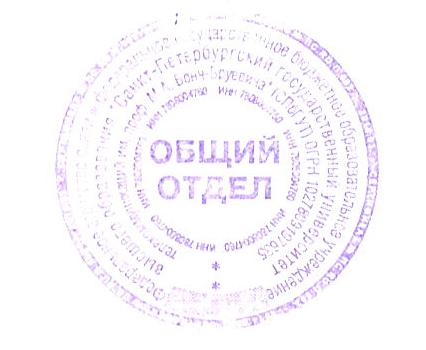 Ректор				С.В. Бачевский					        	Кононов Павел Александрович8 (931) 228-26-15Приложение № 1   УТВЕРЖДЕНАприказом СПбГУТ        от 30 апреля 2019 № 255Инструкцияпо работе с обращениями субъектов персональных данных и их законных представителей в СПбГУТ 1. Общие положенияНастоящая Инструкция разработана в соответствии с требованиями Федерального закона от 02.05.2006 № 59-ФЗ «О порядке рассмотрения обращений граждан Российской Федерации», Федерального закона от 27.07.2006 № 152-ФЗ «О персональных данных», Политики в отношении обработки персональных данных в СПбГУТ и определяет правила обработки поступающих в СПбГУТ обращений субъектов персональных данных и их законных представителей, относящихся к порядку обработки их персональных данных.Права субъектов персональных данныхВ соответствии с ч. 7 ст. 14 ФЗ «О персональных данных» при обращении, либо получении запроса, субъект персональных данных имеет право на получение информации в доступной форме, касающейся обработки его персональных данных, в том числе содержащей:— подтверждение факта обработки персональных данных Оператором;— правовые основания и цели обработки персональных данных;— способы обработки персональных данных, применяемые Оператором;— сведения о лицах, которые имеют доступ к персональным данным или которым может быть предоставлен доступ на основании договора или федерального закона;— перечень обрабатываемых персональных данных субъекта и источник их получения;— сроки обработки персональных данных и сроки их хранения;— порядок осуществления субъектом персональных данных прав, предусмотренных ФЗ «О персональных данных»;— сведения о наличии трансграничной передачи;— наименование или фамилию, имя, отчество и адрес лица, осуществляющего обработку персональных данных по поручению Оператора, если обработка поручена или будет поручена такому лицу; - иные сведения, предусмотренные Федеральным законом № 152 или другими федеральными законами.Право субъекта персональных данных на доступ к своим персональным данным ограничивается в случае, если:-	обработка персональных данных, в том числе персональных данных, полученных в результате оперативно-розыскной, контрразведывательной и разведывательной деятельности, осуществляется в целях обороны страны, безопасности государства и охраны правопорядка;-	доступ субъекта персональных данных к его персональным данным нарушает права и законные интересы третьих лиц; - в иных случаях, предусмотренных ч. 8 ст. 14 ФЗ «О персональных данных».Субъект персональных данных вправе обжаловать действия или бездействие должностных лиц, если считает, что оператор (СПбГУТ) осуществляет обработку его персональных данных с нарушением требований Федерального закона от 27.07.2006 №152-ФЗ «О персональных данных» или иным образом нарушает его права и свободы, обратившись к  ответственному за организацию обработки персональных данных в СПбГУТ – проректору по безопасности Мамонову М.Ю. (пр. Большевиков, 22, каб. 325/1).  Обращение субъекта персональных данных (работника, обучающегося СПбГУТ или их представителя) регистрируется в «Журнале обращений по работе с персональными данными» в его присутствии.Ответственный за организацию обработки персональных данных обеспечивает объективное, всестороннее и своевременное рассмотрение обращения, в случае необходимости - с участием гражданина, направившего обращение:  запрашивает необходимые для рассмотрения обращения документы и материалы в подразделениях СПбГУТ и у иных должностных лиц, принимает меры, направленные на восстановление или защиту нарушенных прав, свобод и законных интересов гражданина, дает письменный ответ по существу поставленных в обращении вопросов, уведомляет гражданина о принятых мерах. Порядок работы с обращениями субъектов персональных данныхОбращение на получение вышеперечисленных сведений субъект персональных данных подает в письменной форме в структурное подразделение СПбГУТ, обрабатывающее указанную категорию персональных данных. Обращение должно содержать номер основного документа, удостоверяющего личность субъекта персональных данных или его представителя, сведения о дате выдачи указанного документа и выдавшем его органе, сведения, подтверждающие участие субъекта персональных данных в отношениях с СПбГУТ либо сведения, иным образом подтверждающие факт обработки персональных данных оператором, подпись субъекта персональных данных или его представителя. Структурное подразделение, получившее обращение, готовит ответ в письменной или устной форме в установленные сроки.В случае, если в письменном обращении не указаны фамилия гражданина, направившего обращение или почтовый адрес, по которому должен быть направлен ответ, обращение не рассматривается. Должностное лицо при получении письменного обращения, в котором содержатся нецензурные либо оскорбительные выражения, угроза жизни, здоровью и имуществу должностного лица, а также членов его семьи, вправе оставить обращение без ответа по существу поставленных в нем вопросов и сообщить гражданину, направившему обращение, о недопустимости злоупотребления правом.В случае, если текст письменного обращения не поддается прочтению, ответ на обращение не дается, о чем в течение семи дней со дня регистрации обращения сообщается гражданину, направившему обращение, если его фамилия и почтовый адрес поддаются прочтению.В случае, если текст письменного обращения не позволяет определить суть предложения, заявления или жалобы, ответ на обращение не дается, о чем в течение семи дней со дня регистрации обращения сообщается гражданину, направившему обращение.В случае, если в письменном обращении гражданина содержится вопрос, на который ему неоднократно давались письменные ответы по существу в связи с ранее направляемыми обращениями, и при этом в обращении не приводятся новые доводы или обстоятельства, должностное лицо вправе принять решение о безосновательности очередного обращения и прекращении переписки с гражданином по данному вопросу при условии, что указанное обращение и ранее направляемые обращения направлялись одному и тому же должностному лицу. О данном решении уведомляется гражданин, направивший обращение.В случае поступления должностному лицу письменного обращения, содержащего вопрос, ответ на который размещен на официальном сайте в информационно-телекоммуникационной сети "Интернет", гражданину, направившему обращение, в течение семи дней со дня регистрации обращения сообщается электронный адрес официального сайта в информационно-телекоммуникационной сети "Интернет", на котором размещен ответ на вопрос, поставленный в обращении.В случае, если ответ по существу поставленного в обращении вопроса не может быть дан без разглашения сведений, составляющих государственную или иную охраняемую федеральным законом тайну, гражданину, направившему обращение, сообщается о невозможности дать ответ по существу поставленного в нем вопроса в связи с недопустимостью разглашения указанных сведений.В случае, если причины, по которым ответ по существу поставленных в обращении вопросов не мог быть дан, в последующем были устранены, гражданин вправе вновь направить обращение должностному лицу.